	          	                         Тематическое мероприятие                                                             «Сделай свой выбор!»23 октября  2019 года в 13.00ч. на территории МБУ «Большебейсугский СДК», в рамках узкоспециализированных мероприятий по профилактике наркомании, алкоголизма и табакокурения, направленных на предупреждение и недопущение фактов употребления несовершеннолетними психотропных, сильнодействующих, ядовитых и токсических веществ  было проведено тематическое мероприятие «Сделай свой выбор!». На мероприятии присутствовали специалисты: соцпедагог  Шарий А.В. МБОУ СОШ № 5, секретарь антинаркотической комиссии А.А.Харченко и заведующая детским сектором МБУ «Большебейсугский СДК» С.А.Гальченко. Мероприятие прошло в виде профилактической беседы с учащимися 7 класса и просмотра отрывков из фильма «Лекарство от жизни», с комментариями специалистов. Учащимся были розданы буклеты «Вредные привычки и борьба с ними», «Это опасно!» и «Молодёжь за здоровый образ жизни». Охват 25 человек.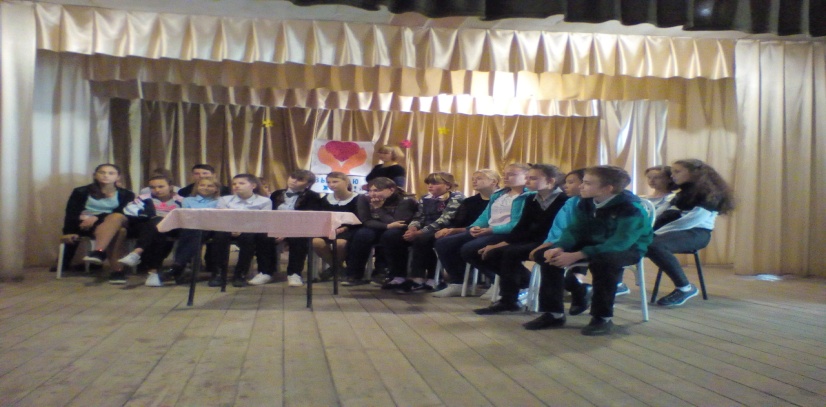 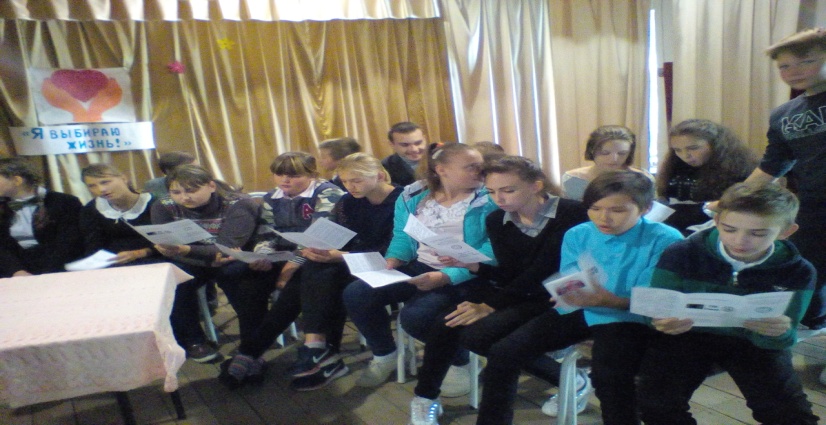 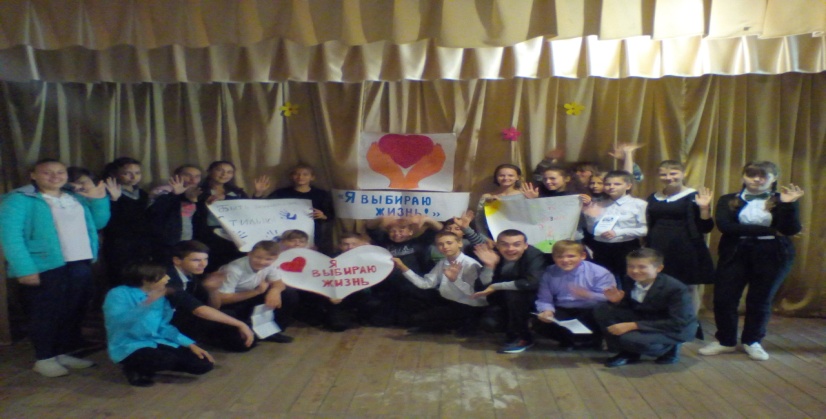 